Разработка урока по русскому языку в 3 классе по теме ««Составляем орфографический словарь».Учитель высшей категорииХудолий Саида Казбековна,МБОУ «СШ№11», города Майкопа,Республики Адыгея.                                                          2023г.3классЗанятие «Творческая мастерская»Тема: «Составляем орфографический словарь»Учебные задачи, направленные на достижение- предметных результатов:активизировать интерес к изучению русского языка, расширить кругозор учащихся;обобщить и углубить знания детей о разнообразных словарях и правилах работы с орфографическим словарем;отрабатывать умение подбирать слова на заданную орфограмму; записывать слова в алфавитном порядке.- метапредметных результатов:развивать интеллектуальные способности детей;формировать умение грамотно читать и писать, подбирать текстовую информацию, выделять из большого объема информации главное;формировать умение осуществлять поиск необходимой информации для выполнения учебных заданий с использованием словаря;формировать умение вступать в учебное сотрудничество, осуществлять совместную деятельность в малых группах; презентовать результаты деятельности группы;формировать умение оценивать свои достижения на уроке.- личностных результатов:воспитывать чувство коллективизма, ответственности; желание учиться, дружеские, доброжелательные отношения;развивать навыки сотрудничества.Предметно-развивающая среда:выставка словарей.листы с вопросами и текстом о словарях для индивидуальной работы.желтые карточки со стихотворением об орфографическом словаре для работы в парах.карточки со словами на определенную орфограмму для игры «Пересадки».таблички с названиями групп (по названию орфограммы, с которой будет работать группа).страницы и обложка для словаря.памятка о работе в группе (на доске).инструкционные карты для работы в группе.бланки для записи слов.листы самооценки работы в группе.листы с впечатлениями о работе на уроке.Расположение учеников.В начале занятия ученики сидят за своими партами как обычно. Во время игры «Пересадки» формируется 3группы по орфограммам:  соответственно организуется 3 рабочих места для групповой работы. Ученики садятся по группам. Распределение учеников по группам и ролей в группах обоснованно индивидуальными особенностями детей и их личностным развитием.Ход занятия:Организационный этап.Цель: установление готовности к учебному занятию, создание положительного самоопределения учащихся к деятельности, эмоционального настроя.Деятельность учителя: читает стихотворениеДеятельность учащихся: слушают учителя.Все – кто хочет расширить свой кругозор.Все – кто хочет научиться грамотно писать и говорить.Все – кем движет великая сила – любознательность.Все – кому хочется в знаниях навести порядок.Всех вас приглашаю на занятие творческой мастерской.Актуализация знаний.Цель: актуализировать опорные знания по теме занятия, создание проблемной ситуации.Деятельность учителя: актуализирует знания детей по теме «Словари» в ходе работы с опросными листами, работы с текстом и фронтальной беседы.Деятельность учащихся:познавательная: вспоминают сведения о словарях при выполнении работы на опросных листах; уточняют сведения о словарях при помощи работы с текстом;коммуникативная: взаимодействуют с учителем во время беседы, строят понятные высказывания, излагая свою мысль чётко и ясно;регулятивная: читают поставленные вопросы и формулируют письменные ответы на них, контролируют правильность ответов учащихся, дополняют, уточняют.Ребята , эпиграфом нашего урока я выбрала слова французского писателя-романиста, литературного критика Анатоль Франса «Словарь- это вселенная в алфавитном порядке.» Сегодня мы с вами отправляемся в путешествие в страну волшебных словарей.У вас уже есть довольно большой багаж знаний о словарях и богатый опыт работы с ними. Поэтому я предлагаю вам попробовать ответить на несколько вопросов.Возьмите лист со знаком вопроса. Прочитайте вопросы и попробуйте письменно на них ответить.Попробуйте ответить на вопросы.

1. Этот словарь служит для объяснения значения слов языка, а также показывает условия их правильного употребления. Что это за словарь? (толковый)___________________________________________________ 
Скажите, кто первый ввел этот термин?(Владимир Иванович Даль)_______________________

2. С помощью этого словаря вы узнаете о происхождении слова и об истории его развития до наших дней. Назовите этот словарь. _(этимологический)____________________________________________________

3. В этом словаре собраны слова, близкие по своему лексическому значению, отличающиеся лишь смысловыми оттенками этого значения. О каком словаре идет речь?
__(словарь синонимов)___________________________________________________________________________________

4. Имея под рукой этот словарь, вы никогда не ошибетесь в написании самого   трудного слова или его формы. Какой это словарь? __(орфографический)_______________________________________

5. Этот словарь помогает обогатить словарный запас человека образными выражениями. Он толкует лексическое значение устойчивых сочетаний слов. Какой словарь имеется в виду?
_(словарь фразеологизмов)_______________________________________________________________________

6. В этом словаре представлены слова с противоположным лексическим значением. Как он называется? _(словарь антонимов)_____________________________________________________

7. Узнать, из каких языков пришли в русский слова-чужестранцы, поможет именно этот словарь. Какой? __(словарь иностранных слов)___________________________________________________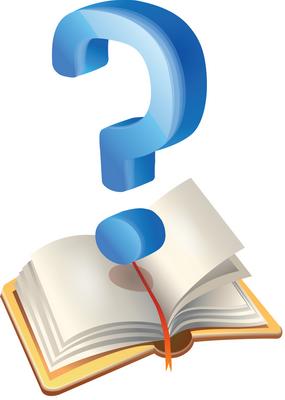 На какие вопросы вы не смогли ответить?Словари.Ежедневный поток информации, содержащейся в радио- и телепередачах, в печати, в художественных произведениях, порождает множество вопросов. При наличии словарей и справочников любой человек легко найдет каждый носитель русского языка самостоятельно. С помощью них дети учат сами себя. Словарь - это ключ от Дома знаний по русскому языку. Современный ученик должен иметь словари на своем столе постоянно и по мере появления вопросов обращаться к ним.Словари принято делить на два типа: энциклопедические и лингвистические. Энциклопедические (с греч. – обучение по всему кругу знаний) словари содержат сведения о научных понятиях, терминах, исторических событиях, персоналиях, географии и т.п. В энциклопедическом словаре нет грамматических сведений о слове, а даётся информация о предмете, обозначаемом словом.Цель лингвистических словарей другая — в них содержится информация о слове.Лингвистические словари можно подразделить  на три типа:1) многоязычные; 2) двуязычные; 3) одноязычные.Многоязычные и двуязычные словари — это словари переводные. В них значения слов одного языка объясняются через сопоставление со словами другого языка. Часто встречаются следующие двуязычные словари: 1) англо русский и русско-английский;  2) немецко-русский и русско-немецкий; 3) французско-русский и русско-французский.В одноязычных словарях слова объясняются посредством слов того же языка. К ним относятся: словари иностранных слов(заимствованных из других языков), синонимов, антонимов(слов с противоположным значением), омонимов(слов, принадлежащих к одной и той же части речи и одинаково звучащих, но различных по значению),  фразеологический, орфоэпический (произношения слов), орфографический (правописания слов), словообразовательный, морфемный, этимологический (объясняющие происхождение слов), обратный (с расположением слов в алфавите их концов), сокращений и другие типы словарей.Толковые словари описывают смысл слов: к таким словарям следует обращаться, если надо выяснить, что означает слово. Широко распространенным и самым известным является «Толковый словарь русского языка» Сергея Ивановича Ожегова .Он выдержал множество изданий. Первый раз словарь Ожегова увидел свет в 1949 г., а 9-ое издание ,исправленное и дополненное вышло под редакцией известного языковеда Шведовой Натальи Юльевны.Особое место среди толковых словарей занимает первый «Толковый словарь живого великорусского языка» В. И. Даля, состоящий из 4 томов и содержащий более 200 тысяч слов и 30 тысяч пословиц, поговорок, присловий, загадок, которые приводятся как иллюстрации для пояснения значений слов.Происхождение слова, исторические изменения в его составе фиксируют исторические и этимологические словари.Во фразеологических словарях можно найти описания устойчивых оборотов, узнать об их происхождении и употреблении.Сведения о правильном написании слова можно получить в орфографическом словаре, а о правильном произношении — в орфоэпическом.Есть словари грамматические, содержащие различные сведения о словах.Существуют словари, посвященные описанию отдельных групп слов: синонимов, антонимов, омонимов. Лексикографы работают над составлением словарей языка писателей, есть, например, «Словарь языка Пушкина».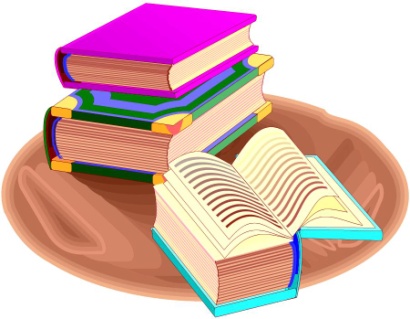 Словари речевых неправильностей и трудностей помогают избегать речевых ошибок в употреблении тех или других слов или их форм.Определение темы, постановка цели урока. Мотивация учебной деятельности.Цель: создать условия для принятия учащимися цели учебной деятельности путем ее осознания.Деятельность учителя: с помощью специально подобранного стихотворения подводит детей к формулировке темы урока, организует работу в парах по формулировке задач урока, проводит беседу по правилам работы с орфографическим словарем;Деятельность учащихся:познавательная: во время работы в парах выясняют, на какой вопрос будут искать ответ на уроке, во время фронтальной беседы знакомятся с задачами урока, планом беседы, работы и урока детей к формулировке темы урока ,особенностями детей и их личностным развитим.;коммуникативная: взаимодействуют с учителем во время беседы, друг с другом при работе в парахах; строят понятные высказывания, излагая свою мысль чётко и ясно;регулятивная: принимают и сохраняют учебную задачу.О том, с каким словарём мы будем сегодня работать, вы узнаете, если прочитаете стихотворение на желтых карточках.Орфографический словарьНа прашлагодние ашипкиСматреть мне трудно без улыпки.Пишу я лучче многих в класе,Мне падарил падарок вася:Я изучяла весь енварьАрфаграфичиский славарь.М.ЯсновЧто вы заметили?Какие ошибки допустила ученица? (орфографические) Поработайте в парах и попробуйте исправить ошибки в стихотворении.Сверьте правильность выполнения работы в группе. (Выдается карточка с безошибочным написанием слов в стихотворении) Поднимите руки те пары, кто нашёл и исправил все ошибки. Молодцы!Какому же словарю будет посвящён наш сегодняшний урок? (орфографическому словарю)Какая информация содержится в этом словаре? (правильное написание слов)Сегодня мы с вами создадим свой орфографический словарь. В нём будут содержаться словарные слова. А какие слова мы с вами называем словарными? (написание которых нужно запомнить)Как вы думаете, почему я предлагаю вам составить орфографический словарь именно с этими словами?Ребята, но ведь у нас в учебнике уже есть орфографический словарь со словарными словами. Зачем же мы будем создавать его снова? Давайте подумаем, как можно «отредактировать» наш словарь, чтобы он был нам полезен на уроках русского языка.Вспомните, какие задания с использованием орфографического словаря вы получаете? (выписать слова на определенную орфограмму) Ваши предложения: как можно «отредактировать» наш орфографический словарь, чтобы быстро выполнять данное задание?И так, сегодня мы составим не просто орфографический словарь со словарными словами, с удвоенными согласными. Где мы можем использовать этот словарь? (на уроках русского языка, при выполнение домашней работы)Давайте поставим цели на сегодняшнее занятие творческой мастерской. На доске я сформулировала несколько целей, выберите те, которые подходят к нашему занятию.Учиться грамотно читать и писать.Учиться определять падеж имен существительных.Отрабатывать умение записывать слова в алфавитном порядке.Отрабатывать умение пользоваться толковым словарём.Учиться работать в группах.Отрабатывать умения пользоваться орфографическим словарём.Прежде чем начать работу по созданию орфографического словаря обратимся к самому словарю.Перед вами орфографический словарь.

Обратите внимание на титульном листе написано: учебное пособие для учащихся начальной школы. Переворачиваем страницу. Перед вами «Русский алфавит». Без знания алфавита невозможно пользоваться словарями.

На следующей странице заголовок «Как пользоваться орфографическим словариком».

По словарику можно узнать, как правильно писать слова, которые нельзя или трудно проверить. Найдите слова: апельсин, вентиляция, винегрет, оранжерея.
(Дети самостоятельно работают со словарем).

Словарик научит нас делать правильное ударение. Проверьте по словарю как правильно произнести слова: щавель, свёкла, творог, каталог, туфля, торты, позвонит и т.д.

Словарь дает указание, когда ударение зависит от значения слов. Словарь поможет нам правильно изменять слова.
Например, туфля. Как правильно сказать: «У меня нет...»
полотенце «Я купила много...» (полотенец)
пахать «Я...»(пашу), «Они...» (пашут).

Словарик скажет нам какого рода существительное.
Например, драже «Драже очень вкус...» (ное).Среднего рода

В словарике есть и другие грамматические указания. Эти указания обязательно читайте, они помогут правильно писать слова.Создание страниц орфографического словаря. Групповая работа учащихся.Деятельность учителя: организует групповую работу;Деятельность учащихся:познавательная: создают страницу орфографического словаря, отрабатывают умение находить слова с заданной орфограммой;коммуникативная: взаимодействуют с учителем во время беседы, друг с другом при работе в группах; строят понятные высказывания, излагая свою мысль чётко и ясно;регулятивная: работают с орфографическим словарем учебника; планируют свои действия в соответствии с поставленной задачей; оценивают свою работу с помощью листов самооценки.Переходим к созданию своего орфографического словаря.Работать мы будем по группам. Поэтому сейчас нам надо разделиться на 3 группы. Для этого мы поиграем в игру «Пересадки». У каждого на столах лежат карточки со словами на определённое правило. Ваша задача найти членов своих групп (в классе создаются места для работы в группах, которые обозначены карточками с названиями орфограмм):1группа: безударный гласный в корне слова2группа: парный по глухости-звонкости согласный3группа: непроизносимый согласныйУ каждого члена группы есть свои роли:главный редактор (организует работу в группе, презентует работу группы),художник-оформитель (оформляет страничку словаря),хранитель времени и тишины (следит за временем и за выполнением правил работы в группе),собиратели словарных слов (находят в словарике учебника словарные слова и записывает на свой бланк).Распределите роли в группе.Прошу встать главных редакторов; хранителей времени и тишины; художников-оформителей; собирателей словарных слов.На выполнение работы вам отводится 10 минут. Прошу хранителя времени и тишины следить за этим.Перед началом работы вспомним правила работы в группе (записаны на доске).Правила работы в группе:Обсуждать тихо.Объяснять своё высказывание.Слушать других.Договариваться.Работать быстро.При работе в группе пользуйтесь инструкционной картой. Прошу главных редакторов получить задание.Инструкционная карта1. Вспомните правило нахождения в слове данной орфограммы. Как ее проверить? Что делать, если нельзя проверить написание данной орфограммы?2. Распределить между членами группы бланки для записи словарных слов.3. найти слова в словарике и записать на бланке.4. Записать слова на бланк в алфавитном порядке.5. Расположить на листе бланки со словами в алфавитном порядке..Примеры бланков для работы в группе (количество строк на бланке соответствует количеству слов с данной в группе орфограммой, которое нужно выписать )АПрезентация результатов групповой работы.Деятельность учителя: организует работу по презентации результатов групповой работы;Деятельность учащихся:Познавательная : рассказывают о словах с определенной орфограммой, пользуясь созданной в ходе групповой работы странички орфографического словаря;Коммуникативная : строят понятные высказывания, излагая свою мысль чётко и ясно;регулятивная: планируют свои действия в соответствии с поставленной задачей; контролируют правильность ответов учащихся.Вижу, что выполнение задание в группе вы закончили. Посмотрим, какие странички у нас получились.Прошу главных редакторов представить свои странички.Подведение итогов урока. Рефлексия учебной деятельности.Деятельность учителя: выясняет, достигнуты ли цели урока;Деятельность учащихся:познавательная: разбираются, достигнуты ли цели урока;коммуникативная: взаимодействуют с учителем во время опроса, осуществляемого во фронтальном режиме;регулятивная: самостоятельно оценивают свою работу на уроке.Для чего нужен наш орфографический словарь? Что нужно помнить, чтобы быстро ориентироваться в словаре?Оценим свою работу в группе. Возьмите листы самооценки и заполните их.Фамилия, имя _____________________________Лист самооценкиОцените свое участие в работе группы.Внимательно прочитай приведенные ниже вопросыи ответь (ДА или НЕТ).ВопросВсе ли изученные правила письма мы с вами сегодня рассмотрели при создании словаря? С какими орфограммами можно ещё создать странички орфографического словаря?Какие впечатления от урока у вас остались? Прочитайте высказывания с впечатлениями о работе (на доске) и прикрепите стикер к тому утверждению, которое совпадает с вашим мнением:Мне очень понравилось работать над составлением словаря, хочу сделать свой словарь.Мне понравилось работать над составлением словаря, но свой словарь создавать не хочется.Мне не понравилась работа.Я вижу, что многим понравилась работа и возникло желание создать свой словарь. Вы можете самостоятельно или вместе с одноклассниками, взрослыми составить свою страничку словаря, на которой представите слова на изученные нами орфограммы, но не вошедшие в наш словарь сегодня. А можно создать свой орфографический словарь, в который войдут слова на интересную для вас тему, например: «Школа», «Природа», «Здоровье», «Семья».На этом занятие творческой мастерской подошло к концу. Спасибо за работуХочется закончить урок словамиУЧИТЕ  РУССКИЙ годы к рядуС душой ,с усердием ,с умом.Вас ждёт особая наградаИ та награда в нём самом!БНТЩОтветСправился ли ты со своим заданием?Легко ли тебе было выполнять задание?Активно ли ты работал(а) в группе?Помогал(а) ли участникам группы, когда они нуждались в помощи?Хочешь ли ты еще работать с этими ребятами в одной группе?